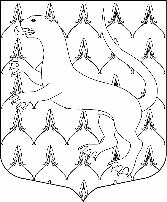 СОВЕТ ДЕПУТАТОВ МУНИЦИПАЛЬНОГО ОБРАЗОВАНИЯ ВЕРЕВСКОЕ СЕЛЬСКОЕ ПОСЕЛЕНИЕГАТЧИНСКОГО МУНИЦИПАЛЬНОГО РАЙОНАЛЕНИНГРАДСКОЙ ОБЛАСТИЧЕТВЕРТЫЙ СОЗЫВРЕШЕНИЕ30 ноября 2023 года	                                                                                             №172	                                                                              О внесении изменений в Реестр муниципальных услуг муниципального образования Веревское сельское поселение Гатчинского муниципального района Ленинградской области В соответствии с Федеральным законом от 27.07.2010 г. №210-ФЗ «Об организации предоставления государственных и муниципальных услуг», методическими рекомендациями по утверждению муниципальных услуг, одобренными Правительством Ленинградской области, руководствуясь Уставом МО Веревское сельское поселение Гатчинского муниципального района Ленинградской области, Совет депутатов МО Веревское сельское поселениеРЕШИЛ:Внести изменения в Реестр муниципальных услуг муниципального образования Веревское сельское поселение, исключив из Реестра следующие муниципальные услуги:- «Об утверждении Административного регламента предоставления муниципальной услуги «Установление публичного сервитута в отношении земельных участков и (или) земель, расположенных на территории муниципального образования Веревское сельское поселение, для их использования в целях, предусмотренных статьей 39.37 Земельного кодекса Российской Федерации», утвержденную постановлением администрации от 31.10.2023 №610;добавив в Реестр следующие муниципальные услуги:- «Об утверждении Административного регламента предоставления муниципальной услуги «Предварительное согласование предоставления гражданину в собственность бесплатно земельного участка, находящегося в муниципальной собственности, на котором расположен жилой дом, возведенный до 14 мая 1998 года», утвержденную постановлением администрации от 25.07.2023 №389;- «Об утверждении Административного регламента предоставления муниципальной услуги «Предоставление гражданину в собственность бесплатно либо в аренду земельного участка, находящегося в муниципальной собственности, на котором расположен жилой дом, возведенный до 14 мая 1998 года», утвержденную постановлением администрации от 25.07.2023 №391;- «Об утверждении Административного регламента предоставления муниципальной услуги «Предоставление садового или огородного земельного участка, находящегося в муниципальной собственности, гражданам членам садоводческих и огороднических некоммерческих организаций без проведения торгов в собственность бесплатно, в общую долевую собственность бесплатно либо в аренду», утвержденную постановлением администрации от 25.07.2023 №392.2. Ответственным специалистам обеспечить внесение изменений в Реестр муниципальных услуг на официальном сайте администрации в сети Интернет.3. Настоящее решение вступает в силу с момента официального опубликования и подлежит размещению на официальном сайте администрации Веревского сельского поселения.Глава муниципального образования                                                Д.В. Макеев   № п/пНаименование услугиНаименование и реквизиты правового акта, которым утвержден административный регламент предоставления услугиПотребитель услугиУслуга предоставляется платно/бесплатно 
(с указанием нормативно-правового обоснования)Предоставление услуги в электронном виде (оказывается/не оказывается)Получение услуги по принципу "одного окна" в ГБУ ЛО "МФЦ" (да/нет)12345672Перевод жилого помещения в нежилые или нежилые помещения в жилое помещение(Областной номер: 4700000000200471893)№344 от 13.07.2023Заявителем муниципальной услуги является собственник соответствующего помещения или уполномоченное им лицо (физическое или юридическое лицо)бесплатнооказываетсяда3Согласование проведения переустройства и (или) перепланировки помещения в многоквартирном доме(Областной номер: 4700000000200468735)№355 от 13.07.2023Заявителем муниципальной услуги является наниматель, либо собственник жилого помещения (физическое или юридическое лицо), имеющий намерение провести переустройство и (или) перепланировку жилого помещениябесплатнооказываетсяда4Принятие граждан на учет в качестве нуждающихся в жилых помещениях, предоставляемых по договорам социального найма(Областной номер: 4700000000202802109)№353 от 13.07.2023- физические лицабесплатнооказываетсяда5Признание помещения жилым помещением, жилого помещения непригодным для проживания, многоквартирного дома аварийным и подлежащим сносу или реконструкции (Областной номер: 4740100010000104285)№544 от 05.10.2023Получатели муниципальной услуги - физические (юридические) лица, являющиеся собственниками (нанимателями) жилых помещений в домах, расположенных на территории соответствующего района муниципального образования, или уполномоченные ими лица  бесплатнооказываетсяда6Оформление согласия (отказа) на обмен жилых помещений, предоставленных по договору социального найма(Областной номер: 4740100010000104432)№612 от 31.10.2023Заявители – физические лица либо их уполномоченные представителибесплатнооказываетсяда7Согласование проектов границ земельных участков(Областной номер: 4740100010000104581)№199 от 30.04.2019-  юридические лица;
- физические лица;бесплатнооказываетсяда8Присвоение адреса объекту адресации, изменение и аннулирование такого адреса (Областной номер: 4740100010000104699)№354 от 13.07.2023- собственник объекта адресации (юридические и физические лица) по собственной инициативе либо лицо, обладающее одним из следующих вещных прав на объект адресации:- право хозяйственного ведения;- право оперативного управления;- право пожизненно наследуемого владения;- право постоянного (бессрочного) пользованиябесплатнооказываетсяда9Предоставление информации об объектах учета, содержащейся в реестре муниципального имущества (Областной номер: 4740100010000104792)№226 от 05.05.2023-  юридические лица;
- физические лица;бесплатнооказываетсяда10Выдача, переоформление разрешений на право организации розничных рынков и продление срока действия разрешений на право организации розничных рынков(Областной номер: 4700000000212295795)№346 от 13.07.2023-  юридические лица;бесплатнооказываетсяда11Оформление согласия на передачу в поднаем жилого помещения, предоставленного по договору социального найма(Областной номер: 4700000000212424371)№75 от 10.03.2023Заявителями могут выступать наниматели жилого помещения, предоставленного по договору социального найма, и их уполномоченные представителибесплатнооказываетсяда12Выдача справок об отказе от преимущественного права покупки доли в праве общей долевой собственности на жилые помещения(Областной номер: 4700000000212412303)№446 от 20.09.2022Заявителями могут выступать собственники (один из сособственников) отчуждаемого имущества или представитель, действующий на основании нотариально удостоверенной доверенностибесплатнооказываетсяда13Предоставление объектов муниципального нежилого фонда во временное владение и (или) пользование без проведения торгов(Областной номер: 4740100010000795275)№442 от 20.09.2022Муниципальная услуга предоставляется: юридическим и физическим лицам, а также индивидуальным предпринимателям (далее - заявители), которые имеют право на заключение соответствующего договора по действующему законодательству, и их уполномоченным представителямбесплатнооказываетсяда14Прием в эксплуатацию после переустройства и (или) перепланировки жилого помещения(Областной номер: 4740100010001161617)№352 от 13.07.2023Наниматель либо собственник жилого помещения (физическое или юридическое лицо)бесплатнооказываетсяда15Решение вопроса о приватизации жилых помещений муниципального жилищного фонда(Областной номер: 4700000000198911768)№345 от 13.07.2023Заявителями могут выступать физические лица – граждане РФ, родители (усыновители), опекуны с предварительного разрешения органов опеки и попечительства в отношении несовершеннолетних лиц в возрасте до 14 летбесплатнооказываетсяда16Выдача выписки из похозяйственной книги(Областной номер: 4700000000198860970)№101 от 01.03.2023- физические лица;бесплатнооказываетсяда17Выдача разрешений на захоронение и подзахоронение на гражданских кладбищах муниципального образования(Областной номер: 4740100010000830538)№693 от 19.12.2018- физические лица;бесплатноне оказываетсянет18Перераспределение земель и (или) земельных участков, находящихся в муниципальной собственности и земельных участков, находящихся в частной собственности (Областной номер: 4700000000200476265)№546 от 05.10.2023-  юридические лица;
- физические лица;бесплатнооказываетсяда19Предоставление земельного участка, находящегося в муниципальной собственности, без торгов(Областной номер: 4740100010000851607)№616 от 31.10.2023-  юридические лица;
- физические лица;бесплатнооказываетсяда20Предоставление гражданам и юридическим лицам земельных участков, находящихся в собственности МО Веревское сельское поселение, на торгах(Областной номер: 4700000000198915996)№350 от 13.07.2023-  юридические лица;
- физические лица;бесплатнооказываетсяда21Установление сервитута в отношении земельного участка, находящегося в собственности МО Веревское сельское поселение(Областной номер: 4740100010000915317)№514 от 20.10.2022-  юридические лица;
- физические лица;бесплатнооказываетсяда22Предоставление во владение и (или) в пользование объектов имущества, включенных в перечень муниципального имущества, предназначенного для предоставления во владение и (или пользование) субъектам малого и среднего предпринимательства и организациям, образующим инфраструктуру поддержки субъектов малого и среднего предпринимательства, без проведения торгов(Областной номер: 4740100010001066495)№224 от 05.05.2023Муниципальная услуга предоставляется: субъектам малого и среднего предпринимательства, организациям, образующим инфраструктуру поддержки субъектов малого и среднего предпринимательства, в соответствии с Федеральным законом от 24.07.2007 № 209 ФЗ «О развитии малого и среднего предпринимательства в Российской Федерации», либо их уполномоченным представителям, наделенным соответствующими полномочиями в порядке, установленном законодательством Российской Федерациибесплатнооказываетсяда23Предоставление права на размещение нестационарного торгового объекта на территории муниципального образования Веревское сельское поселение Гатчинского муниципального района Ленинградской области(Областной номер: 4740100010001066135)№613 от 31.10.2023- юридические лица;- индивидуальные предприниматели;бесплатнооказываетсяда24Предоставление информации о форме собственности на недвижимое и движимое имущество, земельные участки, находящиеся в собственности муниципального образования, включая предоставление информации об объектах недвижимого имущества, находящихся в муниципальной собственности и предназначенных для сдачи в аренду(Областной номер: 4740100010001064904)№351 от 13.07.2023Заявителями являются физические лица (в том числе индивидуальные предприниматели) и юридические лица всех организационно-правовых форм собственностибесплатнооказываетсяда25Предоставление сведений об объектах имущества, включенных в перечень муниципального имущества, предназначенного для предоставления во владение и (или) в пользование субъектам малого и среднего предпринимательства и организациям, образующим инфраструктуру поддержки субъектов малого и среднего предпринимательства(Областной номер: 4740100010001065811)№547 от 05.10.2023-  юридические лица;
- физические лица;бесплатнооказываетсяда26Установление соответствия разрешенного использования земельного участка классификатору видов разрешенного использования земельных участков на территории МО Веревское сельское поселение Гатчинского муниципального района Ленинградской области(Областной номер: 4740100010001061486)№182 от 26.04.2022-  юридические лица;
- физические лица;бесплатнооказываетсяда27Утверждение и выдача схемы расположения земельного участка или земельных участков на кадастровом плане территории муниципального образования(Областной номер: 4740100010000104683)№97 от 01.03.2023-  юридические лица;
- физические лица;бесплатнооказываетсяда28Приватизация имущества, находящегося в муниципальной собственности» в соответствии с федеральным законом от 22 июля 2008 года № 159-ФЗ «Об особенностях отчуждения недвижимого имущества, находящегося в государственной собственности субъектов Российской Федерации или в муниципальной собственности и арендуемого субъектами малого и среднего предпринимательства, и о внесении изменений в отдельные законодательные акты Российской Федерации»(Областной номер: 4740100010001063829)№614 от 31.10.2023Субъекты малого и среднего предпринимательства - юридические лица либо индивидуальные предприниматели (далее - заявитель), арендующие недвижимое муниципальное имуществобесплатнооказываетсяда29Предоставление разрешения (ордера) на производство земляных работ(Областной номер: 4740100010000910057)№225 от 05.05.2023-  юридические лица;
- физические лица;бесплатнооказываетсяда30Выдача разрешений на снос или пересадку зеленых насаждений, расположенных на земельных участках, находящихся в границах населенных пунктов МО Веревское сельское поселение(Областной номер: 4700000000212407732)№150 от 24.03.2023-  юридические лица;
- физические лица;бесплатнооказываетсяда31Предоставление земельных участков, находящихся в муниципальной собственности, гражданам для индивидуального жилищного строительства, ведения личного подсобного хозяйства в границах населенного пункта, садоводства, дачного хозяйства, гражданам и крестьянским (фермерским) хозяйствам для осуществления крестьянским (фермерским) хозяйством его деятельности(Областной номер: 4700000000200455500)№545 от 05.10.2023- физические лица;- крестьянские (фермерские) хозяйствабесплатнооказываетсяда32Предоставление гражданам жилых помещений по договору найма жилого помещения муниципального жилищного фонда коммерческого использования(Областной номер: 4740100010000103500)№198 от 05.07.2012- физические лица;бесплатнооказываетсяда33Предварительное согласование предоставления земельного участка(Областной номер: 4740100010001251438)№348 от 13.07.2023- физические лица;- индивидуальные предприниматели;- юридические лицабесплатнооказываетсяда34Выдача разрешения на использование земель или земельного участка, находящихся в муниципальной собственности, без предоставления земельного участка и установления сервитута, публичного сервитута(Областной номер: 4700000000212388907)№136 от 23.03.2023- физические лица;- юридические лицабесплатнооказываетсяда35Заключение, изменение, выдача дубликата договора социального найма жилого помещения муниципального жилищного фонда(Областной номер: 4700000000200651425)№347 от 13.07.2023- физические лица;бесплатнооказываетсяда36Включение в реестр сведений о создании места (площадки) накопления твердых коммунальных отходов(Областной номер: 4700000000185173400)№134 от 23.03.2023- физические лица;- индивидуальные предприниматели;бесплатнооказываетсяда37Выдача акта освидетельствования проведения основных работ по строительству (реконструкции) объекта индивидуального жилищного строительства с привлечением средств материнского (семейного) капитала на территории муниципального образования Веревское сельское поселение(Областной номер: 4700000000212287799)№179 от 26.04.2022- физические лица;бесплатнооказываетсяда38Выдача разрешений на проведение работ по сохранению объектов культурного наследия муниципального значения(Областной номер: 4700000000194564919)№521 от 03.12.2021- юридические лица; - индивидуальные предпринимателибесплатнооказываетсяда39Признание садового дома жилым домом и жилого дома садовым домом(Областной номер: 4700000000194377935)№611 от 31.10.2023- физические и юридические лица, индивидуальные предприниматели, являющиеся собственниками садового дома или жилого домабесплатнооказываетсяда40Согласование проведения ярмарки на публичной ярмарочной площадке на территории муниципального образования Веревское сельское поселение Гатчинского муниципального района Ленинградской области(Областной номер: 4700000000200841641)№6 от 10.01.2023- юридические лица;-индивидуальные предприниматели.бесплатнооказываетсяда41Выдача разрешения на использование земель или земельных участков, находящихся в муниципальной собственности, для возведения гражданами гаражей, являющихся некапитальными сооружениями, либо для стоянки технических средств или других средств передвижения инвалидов вблизи их места жительства(Областной номер: 4700000000202805375)№548 от 05.10.2023- физические лицабесплатнооказываетсяда42Предоставление гражданину в собственность бесплатно земельного участка, находящегося в муниципальной собственности, на котором расположен гараж, возведенный до дня введения в действие Градостроительного кодекса Российской Федерации(Областной номер: 4700000000205459120)№137 от 23.03.2023- физические лицабесплатнооказываетсяда43Предварительное согласование предоставления гражданину в собственность бесплатно земельного участка, находящегося в муниципальной собственности, на котором расположен гараж, возведенный до дня введения в действие Градостроительного кодекса Российской Федерации(Областной номер: 4700000000205467079)№138 от 23.03.2023- физические лицабесплатнооказываетсяда44Предоставление земельного участка, находящегося в муниципальной собственности, в собственность бесплатно(Областной номер: 4700000000205486877)№609 от 31.10.2023- физические лица;- индивидуальные предприниматели;- юридические лицабесплатнооказываетсяда45Согласование создания места (площадки) накопления твёрдых коммунальных отходов(Областной номер: 4700000000205493147)№147 от 24.03.2023- физические лица и (или) юридические лица, на которых в соответствии с законодательством Российской Федерации лежит обязанность по созданию места (площадки) накопления твердых коммунальных отходовбесплатнооказываетсяда46Установление публичного сервитута в отношении земельных участков и (или) земель, расположенных на территории муниципального образования Веревское сельское поселение Гатчинского муниципального района Ленинградской области, для их использования в целях, предусмотренных подпунктами 1-7 пункта 4 статьи 23 Земельного кодекса Российской Федерации(Областной номер: 4700000000205494556)№148 от 24.03 2023- физические лица;-индивидуальные предприниматели;- юридические лицабесплатнооказываетсяда47Выдача разрешений на выполнение авиационных работ, парашютных прыжков, демонстрационных полетов воздушных судов, полетов беспилотных воздушных судов (за исключением полетов беспилотных воздушных судов с максимальной взлетной массой менее 0,25 кг), подъема привязных аэростатов над населенными пунктами, а также посадки (взлета) на расположенные в границах населенных пунктов площадки, сведения о которых не опубликованы в документах аэронавигационной информации(Областной номер: 4700000000206274582)№220 от 05.05.2023- физические лица;- индивидуальные предприниматели;- юридические лицабесплатнооказываетсяда48Установка информационной вывески, согласование дизайн-проекта 
размещения вывески на территории муниципального образования Веревское сельское поселение(Областной номер: 4700000000206277973)№615 от 31.10.2023- физические лица, не являющиеся индивидуальными предпринимателями и применяющие специальный налоговый режим «Налог на профессиональный доход»;- индивидуальные предприниматели;- юридические лицабесплатнооказываетсяда49Предварительное согласование предоставления гражданину в собственность бесплатно земельного участка, находящегося в муниципальной собственности, на котором расположен жилой дом, возведенный до 14 мая 1998 года(Идентификатор: 4700000000208691243)№389 от 25.07.2023- Гражданин, использующий для постоянного проживания возведенный до 14 мая 1998 года жилой дом, который расположен в границах населенного пункта и право собственности на который у гражданина и иных лиц отсутствует;- Наследник гражданина, указанного в пункте 1.2.1 настоящего административного регламента;- Законные представители (родители, усыновители, опекуны) несовершеннолетних в возрасте до 14 лет, опекуны недееспособных граждан либо представители, действующие в силу полномочий, основанных на доверенности.бесплатнооказываетсяда50Предоставление гражданину в собственность бесплатно либо в аренду земельного участка, находящегося в муниципальной собственности, на котором расположен жилой дом, возведенный до 14 мая 1998 года(Идентификатор: 4700000000208691886)№391 от 25.07.2023- Гражданин, использующий для постоянного проживания возведенный до 14 мая 1998 года жилой дом, который расположен в границах населенного пункта и право собственности на который у гражданина и иных лиц отсутствует;- Наследник гражданина, указанного в пункте 1.2.1 настоящего административного регламента;- Законные представители (родители, усыновители, опекуны) несовершеннолетних в возрасте до 14 лет, опекуны недееспособных граждан либо представители, действующие в силу полномочий, основанных на доверенности.бесплатнооказываетсяда51Предоставление садового или огородного земельного участка, находящегося в муниципальной собственности, гражданам членам садоводческих и огороднических некоммерческих организаций без проведения торгов в собственность бесплатно, в общую долевую собственность бесплатно либо в аренду(Идентификатор: 4700000000208693828)№392 от 25.07.2023- физические лица – члены садоводческих и огороднических некоммерческих организаций (далее также – некоммерческие организации), члены садоводческих и огороднических некоммерческих организаций, созданных путем реорганизации таких некоммерческих организаций, а также граждане, прекратившие членство в указанных некоммерческих организациях вследствие их ликвидации или исключения из единого государственного реестра юридических лиц в связи с прекращением деятельности юридического лица;- Законные представители (родители, усыновители, опекуны) несовершеннолетних в возрасте до 14 лет, опекуны недееспособных граждан либо представители, действующие в силу полномочий, основанных на доверенности.бесплатнооказываетсяда